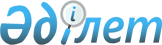 Об утверждении описи аптечек первой помощи (индивидуальной, групповой) в Вооруженных Силах Республики Казахстан
					
			Утративший силу
			
			
		
					Приказ Министра обороны Республики Казахстан от 29 декабря 2020 года № 750. Зарегистрирован в Министерстве юстиции Республики Казахстан 30 декабря 2020 года № 21986. Утратил силу приказом Министра обороны Республики Казахстан от 5 сентября 2022 года № 754.
      Сноска. Утратил силу приказом Министра обороны РК от 05.09.2022 № 754 (вводится в действие по истечении десяти календарных дней после дня его первого официального опубликования).
      В соответствии с подпунктом 19-89) пункта 21 Положения о Министерстве обороны Республики Казахстан утвержденного постановлением Правительства Республики Казахстан от 16 августа 2001 года № 1074, ПРИКАЗЫВАЮ:
      1. Утвердить опись аптечек первой помощи (индивидуальной, групповой) в Вооруженных Силах Республики Казахстан согласно приложению к настоящему приказу.
      2. Главному военно-медицинскому управлению Вооруженных Сил Республики Казахстан в установленном законодательством Республики Казахстан порядке обеспечить:
      1) государственную регистрацию настоящего приказа в Министерстве юстиции Республики Казахстан;
      2) размещение настоящего приказа на интернет-ресурсе Министерства обороны Республики Казахстан после его первого официального опубликования;
      3) направление сведений в Юридический департамент Министерства обороны Республики Казахстан об исполнении мероприятий, предусмотренных подпунктами 1) и 2) настоящего пункта в течение десяти календарных дней со дня государственной регистрации.
      3. Контроль за исполнением настоящего приказа возложить на курирующего заместителя Министра обороны Республики Казахстан.
      4. Настоящий приказ довести до должностных лиц в части, их касающейся.
      5. Настоящий приказ вводится в действие по истечении десяти календарных дней после дня его первого официального опубликования.
      "СОГЛАСОВАН"Министерство здравоохраненияРеспублики Казахстан Опись аптечек первой помощи (индивидуальной, групповой) в Вооруженных Силах Республики Казахстан
      Примечание: Аптечкой индивидуальной оснащаются военнослужащие при выполнении боевых задач и (или) участии в миротворческой деятельности. Аптечкой групповой оснащаются транспортные средства боевой и учебной группы, помещения дежурных сил, караула, контрольно-пропускных пунктов, пунктов технического обслуживания и ремонта техники, аккумуляторные мастерские. В аккумуляторных мастерских опись аптечки групповой дополняется двумя навесками натрия гидрокорбоната по 25 грамм, запасом воды на 10 литров, резиновой грушей на 150 - 200 миллилитров. Пополнение содержимого аптечки (индивидуальной, групповой) осуществляются за счет текущего обеспечения. Средство для обеззараживания воды применяется при использовании воды для питья из открытых источников.
					© 2012. РГП на ПХВ «Институт законодательства и правовой информации Республики Казахстан» Министерства юстиции Республики Казахстан
				
      Министр обороныРеспублики Казахстан 

Н. Ермекбаев
Утверждена приказом 
Министра обороны
Республики Казахстан
от 29 декабря 2020 года № 750
№ п/п
Наименование
Единица измерения
Количество
Количество
№ п/п
Наименование
Единица измерения
аптечка индивидуальная
аптечка групповая
1.
Аммиак, раствор 10% - 20 мл
флакон
-
1
2.
Перекись водорода, раствор для наружного применения 3% - 50 мл
флакон
1
2
3.
Йод, раствор спиртовой 5% - 20 мл
флакон
-
1
4.
Абсорбирующие препараты
таблетки/ капсула
10
10
5.
Салфетка марлевая стерильная 7,5см х 7,5 см
упаковка
1
2
6.
Салфетка марлевая стерильная 10см х 10см
упаковка
1
2
7.
Бинт марлевый стерильный 7х14 см
штук
1
2
8.
Бинт марлевый нестерильный 7х14 см
штук
1
2
9.
Бинт марлевый стерильный 5х10 см
штук
1
2
10.
Бинт марлевый нестерильный 5х10 см
штук
1
2
11.
Вата медицинская (стерильная, нестерильная) 25 г
штук
1
2
12.
Пакет перевязочный индивидуальный
штук
1
2
13.
Лейкопластырь медицинский 2,5см х 5м
штук
1
1
14.
Маска медицинская 3-х слойная
штук
2
4
15.
Перчатки стерильные, размеры 7 – 8
пара
2
2
16.
Жгут кровоостанавливающий /Турникет кровоостанавливающий
штук
1
1
17.
Ножницы тупоконечные, медицинские, изогнутые
штук
1
1
18.
Воздуховод стерильный одноразовый
штук
1
1
19.
Средство для обеззараживания воды (дезинфицирующие хлорные таблетки 3,5 мг блистер №10)
упаковка
1
1
20.
Маркер
штук
1
1
21.
Сумка (чехол) или коробка для аптечки
штук
1
1
22.
Памятка-вкладыш "Аптечка индивидуальная (групповая)"
штук
1
1